SMLOUVA O DÍLOuzavřená podle ustanovení § 2586 a násl. zákona č. 89/2012 Sb., občanského zákoníku,ve znění pozdějších předpisů, meziObjednatelem: 		Zoologická zahrada hl. m. Prahy, příspěvková organizace  Se sídlem: 		U Trojského zámku 120/3, 171 00 Praha 7 - TrojaZastoupeným: 		Mgr. Miroslavem Bobkem, ředitelemIČO: 			00064459DIČ: 			CZ00064459 Bankovní spojení:		PPF banka a. s.Číslo účtu: 		2000980001/6000(dále jen „Objednatel“ nebo „Zoo Praha“)aZhotovitelem:		Adam VojtíšekSe sídlem: 		Mírová 574, Letohrad 561 51Zastoupeným:		Adamem VojtíškemIČO: 			06305792DIČ:		             xxxBankovní spojení: 	xxxČíslo účtu: 		xxx(dále jen „Zhotovitel“)(Objednatel a Zhotovitel též „Smluvní strana“ / „Smluvní strany“.1.	Úvodní ustanoveníVýše uvedené Smluvní strany uzavírají tuto smlouvu o dílo (dále jen „Smlouva“) na základě výsledků zadávacího řízení na zakázku malého rozsahu dle ust. § 31 zákona 
č. 134/2016 Sb. o zadávání veřejných zakázek, ve znění pozdějších předpisů a vnitřní směrnice 
č. 8/2020 Zoologické zahrady hl. m. Prahy s názvem „Dodávka přenosných parkovacích laviček“ (dále jen "Veřejná zakázka").Dílo bude provedeno v souladu se zadávacími podmínkami Objednatele stanovenými v rámci zadávacího řízení Veřejné zakázky a nabídkou Zhotovitele podanou v tomto zadávacím řízení.	2.	Předmět Smlouvy2.1	Předmětem této Smlouvy je výroba a dodání 10 kusů přenosných parkovacích laviček typu „B2“ (dále jen „Dílo“). Předmět této Smlouvy je podrobně specifikován těmito dokumenty: technickými podmínkami, které jsou přílohou č. 1 této Smlouvy;výkresem č. 1 a výkresem č. 2, které jsou přílohou č. 2 této Smlouvy.	Součástí dodávky Díla jsou i následující práce a činnosti:doprava do místa plnění;montáž a instalace v místě plnění;	zajištění všech nezbytných zkoušek a atestů, kterými bude prokázáno dosažení předepsané kvality a předepsaných technických parametrů Díla.2.2	Zhotovitel se zavazuje, že provede Dílo vlastním jménem, na vlastní zodpovědnost a předá Dílo Objednateli v rozsahu, kvalitě, podmínkách a termínech dohodnutých v této Smlouvě a v souladu se všemi obecně závaznými předpisy a technickými a bezpečnostními normami vztahujícími se k Dílu.2.3	Zhotovitel se výslovně zavazuje při plnění Smlouvy provést všechny práce v nejvyšší odborné kvalitě. Jednotlivé komponenty Díla dodávané Zhotovitelem budou nové, nepoužité, neopravované, funkční 
a odpovídající požadavkům Objednatele. Zhotovitel provede Dílo osobně nebo subdodavatelsky.2.4	Zhotovitel se zavazuje Dílo provést, tedy ve smyslu § 2604 Občanského zákoníku Dílo dokončit a předat Objednateli v souladu s touto Smlouvou řádně a včas. Objednatel je povinen za podmínek stanovených v této Smlouvě Dílo převzít a zaplatit Zhotoviteli cenu Díla dle této Smlouvy.2.5		Součástí Díla jsou rovněž všechny předepsané doklady (zejména záruční listy, prohlášení o shodě použitých materiálů) 3 x v tištěné podobě a 1x v elektronické podobě. 2.6	Zhotovitel neuskuteční žádnou změnu Díla, ceny, doby plnění ani žádných jiných podmínek této Smlouvy bez předchozího písemného souhlasu Objednatele. 3.	Místo a doba plnění3.1	Místem plnění je areál Zoo Praha.3.2	Doba plnění je vymezena těmito termíny:3.2.1	Zhotovitel je povinen Dílo dokončit a protokolárně předat Objednateli způsobem popsaným v této Smlouvě v termínu do 28 kalendářních dnů ode dne účinnosti této Smlouvy, nejpozději však do 15. 5. 2024.3.2.2	Objednatel připraví pracoviště pro montáž a instalaci Díla v místě plnění; za tím účelem bude Zhotovitel informovat Objednatele alespoň 2 pracovní dny předem o připravenosti Díla k dokončení. 3.2.3	Zhotovitel je povinen současně s předáním Díla předat Objednateli i čisté pracoviště.	3.2.4 	Podmínky pro změnu sjednaných termínů jsou pouze tyto:nedostatek finančních prostředků na straně Objednatele;z důvodů vyšší moci;prodlení způsobené nesoučinností ze strany Objednatele.4.	Cena, platební podmínky, fakturační podmínky, vícepráce4.1	Smluvní strany se ve smyslu zákona č. 526/1990 Sb., o cenách, ve znění pozdějších předpisů, dohodly na celkové ceně Díla, která je sjednána jako jednotková s pevnými jednotkovými cenami stanovenými u jednotlivých jednotek ve Specifikaci Díla, a to takto:	- cena bez DPH			250 920,00 Kč		- výše DPH			  52 693,20 Kč		- cena celkem včetně DPH	303 613,20 Kč4.2	Výše uvedená celková cena Díla se sjednává jako nepřekročitelný cenový limit (dále jen „Cenový limit“) a je cenou nejvýše přípustnou za Dílo a jsou v ní zahrnuty veškeré náklady Zhotovitele spojené s provedením Díla a s plněním všech dalších povinností Zhotovitele dle této Smlouvy. Cenový limit je platný až do úplného dokončení Díla. Do účtované ceny Díla může být promítnuta pouze zákonná změna sazby DPH.4.3	Zhotovitel není oprávněn za provedení Díla účtovat jakékoliv ceny, které by v souhrnu překročily Cenový limit. Toto ujednání o Cenovém limitu bylo Smluvními stranami sjednáno s ohledem na skutečnost řádného seznámení Zhotovitele s veškerou dokumentací vymezující Dílo před uzavřením této Smlouvy. 4.4	Daňový doklad (dále jen „Faktura“) bude Zhotovitelem vystaven do 10 kalendářních dnů po dokončení 
a protokolárním předání Díla. Podkladem pro vystavení faktury bude Objednatelem podepsaný protokol o předání a převzetí Díla.4.5	Faktura Zhotovitele bude mít 30 denní lhůtu splatnosti ode dne doručení faktury v elektronické podobě 	na e-mailovou adresu Objednatele: fakturace@zoopraha.cz. Faktura vystavená Zhotovitelem musí 	obsahovat náležitosti daňového dokladu v souladu se zákonem č. 563/1991 Sb., o účetnictví, ve znění 	pozdějších předpisů, a s § 28 zákona č. 235/2004 Sb., o dani z přidané hodnoty. Pokud faktura nebude 	obsahovat všechny náležitosti daňového dokladu stanovené výše uvedenými právními předpisy a 	Smlouvou, bude Objednatel oprávněn ji do data splatnosti vrátit zpět Zhotoviteli s tím, že ten je povinen 	poté vystavit novou fakturu s novým termínem splatnosti. V takovém případě se ruší běh lhůty splatnosti 	a nová lhůta počne běžet 	doručením opravené faktury.4.6	Platba bude uskutečněna bezhotovostním převodem z účtu Objednatele na účet Zhotovitele. 4.7	Objednatel neposkytuje zálohové platby. 5.	Předání a převzetí Díla5.1	Zhotovitel je povinen po dokončení montáže a instalace Dílo v předepsané a dohodnuté kvalitě, množství a bez jakýchkoli faktických či právních vad protokolárně předat Objednateli a Objednatel se zavazuje Dílo převzít.5.2	Zhotovitel je povinen protokolárně předat Objednateli dokončené Dílo do termínu uvedeného čl. 3., v odst. 3.2, bodu 3.2.1 této Smlouvy. Zhotovitel je povinen vyzvat Objednatele k převzetí dokončeného Díla v rámci přejímacího řízení alespoň 1 (jeden) pracovní den před jeho zahájením. V rámci přejímacího řízení bude provedena kontrola Díla z hlediska úplnosti, jakosti a funkčnosti Díla. Na začátku přejímacího řízení je Zhotovitel povinen předat Objednateli veškeré doklady k Dílu. Předání Díla bude osvědčeno předávacím protokolem podepsaným Zhotovitelem i Objednatelem a tímto okamžikem předání přejde na Objednatele nebezpečí vzniku škody na Díle. 5.3	Předávací protokol bude obsahovat popis jednotlivých částí Díla, místo a datum jeho předání, jakož i výslovné prohlášení Objednatele, zda Dílo přebírá bez výhrad či s výhradami a s uvedením takových výhrad. Dílo převezme v místě plnění kontaktní osoba Objednatele, která je uvedená v čl. 11 této Smlouvy.  5.4	Objednatel není povinen Dílo protokolárně převzít dle odst. 5.2 tohoto článku Smlouvy, budou-li na něm v rámci přejímacího řízení zjištěny vady. Objednatel je však povinen Dílo převzít ve smyslu § 2628 Občanského zákoníku v případě, kdy zjištěné vady budou pouze ojedinělými drobnými vadami, které samy o sobě ani ve spojení s jinými nebrání užívání Díla funkčně nebo esteticky, ani jeho užívání podstatným způsobem neomezují. 6.	Záruční podmínky6.1		Zhotovitel poskytuje ve smyslu § 2113 a násl. Občanského zákoníku Objednateli záruku za jakost Díla spočívající v tom, že Dílo a jeho veškeré součásti bude po celou dobu záruční doby způsobilé ke smluvenému či obvyklému užívání, resp. si zachová smluvené či obvyklé vlastnosti.  6.2	Záruční doba Díla činí 24 (dvacet čtyři) měsíce a počíná běžet ode dne následujícího po protokolárním předání Díla. Právo na záruky za jakost je platné za předpokladu dodržení všech stanovených pravidel pro údržbu Objednatelem, avšak za podmínky, že Zhotovitel poskytnul Objednateli nejpozději při protokolárním předání Díla veškeré podklady a informace potřebné pro řádnou údržbu Díla, resp. všech jeho součástí. Každá prokázaná vada, která se projeví během záruční doby, bude odstraněna Zhotovitelem zcela na jeho náklady. 6.3	Jestliže se v záruční době vyskytnou vady Díla, je Objednatel povinen každé zjištění vady u Zhotovitele písemně reklamovat, a to bez zbytečného odkladu po jejím zjištění, nejpozději však do konce záruční doby Díla sjednané v odst. 6.2 výše. 6.4	Zhotovitel dále odpovídá za vady vyskytnuvší se po uplynutí záruční doby, pokud byly způsobeny porušením jeho povinností.6.5	Zhotovitel je povinen nastoupit k odstranění každé reklamované vady Díla nejpozději do 3 (tří) kalendářních dnů od doručení písemné reklamace vady Díla Zhotoviteli. V případě vad Díla zjištěných při předání Díla běží uvedené lhůty od okamžiku podpisu předávacího protokolu k Dílu. Pokud se Zhotovitel ocitne v prodlení s nastoupením k odstranění vady Díla oproti termínům uvedeným v tomto odstavci, je Objednatel oprávněn si odstranění vady zajistit sám a náklady mu vzniklé na odstranění vady Díla je oprávněn přeúčtovat Zhotoviteli, který je povinen mu tyto náklady v celém rozsahu zaplatit do 3 (tří) pracovních dnů od uplatnění jejich úhrady Objednatelem. 7.	Práva a povinnosti Smluvních stran, včetně odpovědnosti za škodu 7.1	Objednatel je povinen Zhotoviteli zajistit a předat ke splnění závazku dle čl. 2 této Smlouvy bez zbytečného odkladu po jejím podpisu veškeré věci nezbytné k plnění Smlouvy (např. povolení k vjezdu do areálu, kontakty na třetí osoby apod.) a poskytnout Zhotoviteli veškerou potřebnou součinnost.7.2	Kromě dalších povinností vyplývajících z jiných ustanovení Smlouvy a obecně závazných právních předpisů, Zhotovitel zejména:7.2.1	je povinen uhradit ze svých prostředků veškeré škody, které způsobí svojí činností v souvislosti se zhotovením Díla, a to jak na majetku Objednatele, tak i třetím osobám;7.2.2	odpovídá za bezpečnost a ochranu zdraví všech svých zaměstnanců 
a dalších osob, kteří se při dokončování Díla budou pohybovat v areálu Objednatele, a je povinen zabezpečit jejich vybavení ochrannými pracovními pomůckami;7.2.3	odpovídá za to, že při realizaci Díla nepoužije žádný materiál, o kterém je v době jeho užití známo, že je škodlivý; pokud tak Zhotovitel učiní, je povinen na písemné vyzvání Objednatele provést okamžitě nápravu a veškeré náklady s tím spojené nese Zhotovitel; stejně tak Zhotovitel odpovídá za to, že k realizaci Díla nepoužije materiály, které nemají požadovanou certifikaci, je-li pro jejich použití nezbytná podle příslušných předpisů.	7.3	Zhotovitel je oprávněn zadat část plnění Díla poddodavateli. I v tomto případě je však jediným garantem 	plnění této Smlouvy Zhotovitel a na jeho vrub budou řešeny veškeré záruky a sankce. Zhotovitel zodpovídá 	i za škodu na Díle způsobenou činností těch, kteří pro něj Dílo a s tím související činnosti provádějí. 	Poddodavatelem ve smyslu této Smlouvy může být právnická osoba, ale i fyzická osoba, pracující 	samostatně na své IČO.7.4	Zhotovitel odpovídá za pořádek a čistotu na pracovišti a je povinen na své náklady odstranit před protokolárním předáním Díla veškeré odpady a nečistoty vzniklé jeho pracemi. Zhotovitel je povinen s odpady vznikajícími při provádění Díla nakládat pouze způsobem stanoveným zákonem odpadech, a zajistit likvidaci odpadů v souladu s nimi.7.5	Zhotovitel nese do protokolárního předání Díla odpovědnost za škody na zhotovovaném Díle a na majetku Objednatele, jakož i za škodu na Díle způsobenou činností těch, kteří pro něj Dílo, a s tím související činnosti, provádějí. Škody, které Zhotovitel způsobí, je povinen bez zbytečného odkladu odstranit a není-li to možné, tak finančně uhradit.8.	Mlčenlivost8.1	Zhotovitel se zavazuje během plnění této Smlouvy, i po uplynutí doby, na kterou je tato Smlouva uzavřena, zachovávat mlčenlivost o všech skutečnostech, které se dozví od Objednatele v souvislosti s jejím plněním, nebo o skutečnostech, o nichž se dozví během svého působení v areálu Objednatele. Tato povinnost zavazuje zmocněnce, zaměstnance nebo jiné spolupracovníky Zhotovitele, kteří se podílejí na plnění této Smlouvy. Tím není dotčena možnost Zhotovitele uvádět činnost podle této Smlouvy jako svou referenci ve svých nabídkách v zákonem stanoveném rozsahu, popřípadě rozsahu stanoveném Objednatelem či organizátorem konkrétního výběrového nebo zadávacího řízení.8.2	Zhotovitel se zavazuje uchovávat v přísné důvěrnosti veškeré informace, dokumentaci a materiály dodané nebo přijaté v jakékoli formě nebo poskytnuté a dané k dispozici Objednatelem.8.3	Zhotovitel se zavazuje uhradit Objednateli či třetí straně, kterou porušením povinnosti mlčenlivosti nebo jiné své povinnosti v tomto článku uvedené poškodí, veškeré škody tímto porušením způsobené. Povinnosti Zhotovitel vyplývající z ustanovení příslušných právních předpisů o ochraně utajovaných informací nejsou ustanoveními tohoto článku dotčeny.9.	Smluvní pokuty a vyšší moc9.1	V případě prodlení Zhotovitele se splněním povinnosti k dokončení a předání Díla oproti termínu uvedenému v čl. 3 odst. 3.2 bodě 3.2.1 této Smlouvy je Zhotovitel povinen hradit Objednateli smluvní pokutu ve výši 0,1 % z celkové ceny Díla bez DPH stanovené v čl. 4. odst. 4.1 této Smlouvy, a to za každý i započatý den prodlení. 9.2	V případě prodlení Zhotovitele se splněním povinnosti k odstranění každé jednotlivé vady Díla oproti termínu uvedenému v čl. 6 této Smlouvy je Zhotovitel povinen hradit Objednateli smluvní pokutu ve výši 200,- Kč, a to za každý den takového prodlení. 9.3	Pro případ porušení jiné povinnosti Zhotovitele se sjednává právo Objednatele požadovat po Zhotoviteli úhradu smluvní pokuty ve výši 0,05% z celkové ceny Díla bez DPH stanovené v čl. 4. odst. 4.1této Smlouvy, a to za každý den, v němž každý jednotlivý případ takového porušení bude trvat. 9.4	V případě prodlení Objednatele s úhradou ceny Díla nebo její části je Zhotovitel oprávněn požadovat zaplacení zákonného úroku z prodlení z dlužné částky za každý den prodlení.9.5	Právo fakturovat a vymáhat smluvní pokutu a úrok z prodlení podle tohoto článku 9 Smlouvy vzniká oprávněné Smluvní straně prvním dnem následujícím po marném uplynutí doby stanovené k plnění nebo dnem následujícím po porušení povinnosti druhou Smluvní stranou. 9.6	Smluvní pokuty jsou splatné do 30 dnů po obdržení písemné výzvy oprávněné Smluvní strany k jejímu zaplacení na adresu sídla povinné Smluvní strany. 9.7	Sjednáním ani uhrazením smluvních pokut není dotčeno právo Objednatele na náhradu případně vzniklé škody v jejím plném rozsahu. Právo na úhradu smluvní pokuty vzniklé dle této Smlouvy není podmíněno vznikem škody.9.8	Za porušení mlčenlivosti specifikované v čl. 8 této Smlouvy je Zhotovitel povinen uhradit Objednateli smluvní pokutu ve výši 10.000,- Kč, a to za každý jednotlivý případ porušení povinnosti.10.	Trvání a ukončení Smlouvy10.1	Smlouva se uzavírá na dobu určitou a končí protokolárním předáním Díla dle čl. 5., odst. 5.2 této Smlouvy. 10.2	Smlouva může být ukončena dohodou smluvních stran. Každá smluvní strana je oprávněna od Smlouvy odstoupit při podstatném porušení Smlouvy druhou smluvní stranou. Odstoupení od Smlouvy musí být učiněno písemně a nabývá účinnosti dnem jeho doručení druhé smluvní straně.10.3	Za podstatné porušení ze strany Zhotovitele je považováno zejména prodlení s Dodáním Díla o dobu delší než 30 (třicet) dnů, oproti termínu stanovenému v čl. 3 odst. 3.2 bodě 3.2.1 této Smlouvy. Za podstatné porušení Smlouvy ze strany Objednatele se považuje bezdůvodné prodlení s úhradou Faktury oproti splatnosti sjednané v čl. 4 odst. 4.5 po dobu delší než 30 (třicet) dnů. Účinky odstoupení od Smlouvy nastávají dnem, kdy je písemné odstoupení doručeno druhé Smluvní straně.10.4 	Objednatel je dále oprávněn od Smlouvy odstoupit v případě, že Zhotovitel je v úpadku, probíhá vůči němu insolvenční řízení, na majetek Zhotovitele byl prohlášen konkurz anebo i v případě, že insolvenční návrh byl zamítnut proto, že majetek Zhotovitele nepostačuje k úhradě nákladů insolvenčního řízení. Rovněž pak v případě, kdy Zhotovitel vstoupí do likvidace.10.5	Objednatel je oprávněn odstoupit od Smlouvy v případě nepřidělení dostatečných finančních prostředků k úhradě ceny Díla ze strany zřizovatele Objednatele, tj. hlavního města Prahy.10.6	Objednatel i Zhotovitel jsou oprávněni písemně vypovědět tuto Smlouvu i bez udání důvodu. V případě výpovědi smluvní strany dle tohoto odstavce Smlouvy činí výpovědní lhůta 15 dnů a počítá se od prvého pracovního dne následujícího po doručení písemné výpovědi druhé smluvní straně. Vypoví-li Smlouvu Objednatel, je povinen nahradit Zhotoviteli veškeré náklady na Dílo, které mu do doby výpovědi Smlouvy prokazatelně vznikly.10.7	Odstoupením od Smlouvy není dotčena povinnost Zhotovitele na zaplacení sjednaných smluvních pokut 
a dobu do nabytí účinnosti odstoupení od Smlouvy, jakož i na povinnost Zhotovitele uhradit Objednateli veškerou majetkovou újmu, jež Objednateli vznikla v důsledku neplnění jeho závazků ze Smlouvy či závazků vyplývajících ze zákona.11.	Kontaktní osoby11.1	Za stranu Objednatele je osobou oprávněnou ustanoven xxx, vedoucí oddělení životního prostředí, nebo jím pověřená osoba.	Kontaktní údaje oprávněné osoby Objednatele jsou:Adresa pro doručování pošty: 	U Trojského zámku 120/3, 171 00 Praha 7 - TrojaEmailová adresa: 		xxxMobilní telefon: 			xxx11.2	Za stranu Zhotovitele je osobou oprávněnou ustanoven Adam Vojtíšek, nebo jím pověřená osoba.	Kontaktní údaje oprávněné osoby Zhotovitele jsou:	Adresa pro doručování pošty: 	Mírová 574, Letohrad 561 51	Emailová adresa:			xxx		Mobilní telefon: 			xxx11.3 	O případných změnách kontaktních osob musí být vždy písemně informována druhá Smluvní strana.12.	Závěrečná ustanovení12.1	Zhotovitel není oprávněn postoupit, převést ani zastavit jakákoli práva nebo pohledávky vyplývající z této Smlouvy na třetí osobu bez předchozího písemného souhlasu Objednatele. Tato Smlouva je závazná rovněž pro právní nástupce Smluvních stran.12.2	Zhotovitel bere na vědomí, že Objednatel je vázán zákonem č. 340/2015 Sb., o zvláštních podmínkách účinnosti některých smluv, uveřejňování těchto smluv a o registru smluv, a souhlasí s tím, že Objednatel zajistí zveřejnění celého textu Smlouvy, případně jejich dodatků, v registru smluv. Smluvní strany souhlasí se zveřejněním této Smlouvy v plném rozsahu včetně osobních údajů ve Smlouvě obsažených či poskytnutím informace třetím osobám o této Smlouvě či podstatných částech této Smlouvy za podmínek definovaných zákonem č. 106/1999 Sb., o svobodném přístupu k informacím, ve znění aktuálním ke dni požadavku na informace či zveřejnění, a rovněž prohlašují, že nic z obsahu této Smlouvy nepovažují za obchodní tajemství.12.3	Zhotovitel si je vědom, že je podle ustanovení § 2 písm. e) zákona č. 320/2001 Sb., o finanční kontrole ve veřejné správě a o změně některých zákonů (zákon o finanční kontrole), ve znění pozdějších předpisů, povinen spolupůsobit při výkonu finanční kontroly prováděné v souvislosti s úhradou zboží nebo služeb 
z veřejných výdajů. Zhotovitel se zavazuje k uchování účetních záznamů a dalších relevantních podkladů souvisejících s dodávkou dle platných právních předpisů. 12.4	Právní vztahy Smlouvou neupravené či upravené jen částečně se řídí obecně platnými právními předpisy České republiky, přednostně příslušnými ustanoveními Občanského zákoníku. 12.5	Případné spory mezi Smluvními stranami vyplývajícími z této Smlouvy, které se nepodaří vyřešit smírně, budou rozhodovány obecnými soudy. 12.6	Je-li některé ustanovení této Smlouvy neplatné, neúčinné, či nevymahatelné, bude tato Smlouva platit ve všech ostatních ustanoveních, nevyplývá-li z obsahu a povahy Smlouvy, že toto ustanovení nelze oddělit. Smluvní strany se zavazují nahradit toto neplatné, neúčinné či nevymahatelné ustanovení ustanovením bezvadným, které je svým obsahem tomuto neplatnému, neúčinnému či nevymahatelnému ustanovení nejbližší.12.7	Veškeré změny této Smlouvy je možno činit jen v písemné formě, a to vzestupně číslovanými dodatky podepsanými oběma Smluvními stranami.12.8	Smlouva je sepsána ve 2 originálních vyhotoveních, z nichž 1 vyhotovení obdrží Objednatel 
	a 1 vyhotovení obdrží Zhotovitel. 12.9	Smlouva nabývá platnosti dnem jejího podpisu druhou ze smluvních stran. Tato Smlouva, nabývá účinnosti dnem jejího zveřejnění v registru smluv. Realizace plnění je tedy možná až od data účinnosti Smlouvy.12.10	Každá ze Smluvních stran prohlašuje, že si Smlouvu přečetla, jejímu obsahu rozumí a souhlasí s ním, na důkaz čehož připojuje svůj podpis.12.11	Nedílnou součástí této Smlouvy jsou následující přílohy:Příloha č. 1: 	Technické podmínky Příloha č. 2:	Výkres č. 1 a Výkres č. 2 V Praze dne: 15.04.2024					V Letohradě dne: 24.04.2024Za Objednatele:                                                                	Za Zhotovitele:………………………………………………….			………………………………………….Mgr. Miroslav Bobek						Adam Vojtíšekředitel Zoologické zahrady hl. m. PrahyPříloha č. 1Technické podmínky předmětu plnění veřejné zakázky"Dodávka přenosných parkových laviček typu B2"	Předmětem veřejné zakázky je dodávka 10 ks přenosných parkových laviček typu „B2“.Základní rozměry:- lavičky budou provedeny podle přiložených výkresů č. 1 a č. 2 (kopyto a podrobný výkres), a to jako typ lavičky pod označením "B2"Do širokých latí (prken), které přiléhají k nosné konstrukci v místě zakřivení pásoviny, budou profrézovány příčné drážky o proměnlivé hloubce (na okraji 0 mm, nejvyšší hloubka uprostřed latě) tak, aby lať kopírovala křivku pásoviny a byl tudíž zajištěn kontakt po celé její šíři.Základní parametry- materiál – dubový masiv fošny sušené hoblované, kovová konstrukce nerezová ocel, spojovací materiál nerezová ocel, nátěr typu Carbolineum Extra ředěný 2 : 1 (2 díly odstín Dub, 1 díl odstín Palisandr)Pokud je v technických podmínkách u jednotlivých komponent uveden odkaz na určitého dodavatele či výrobek, zadavatel umožňuje použití rovnocenných řešení.Příloha č. 2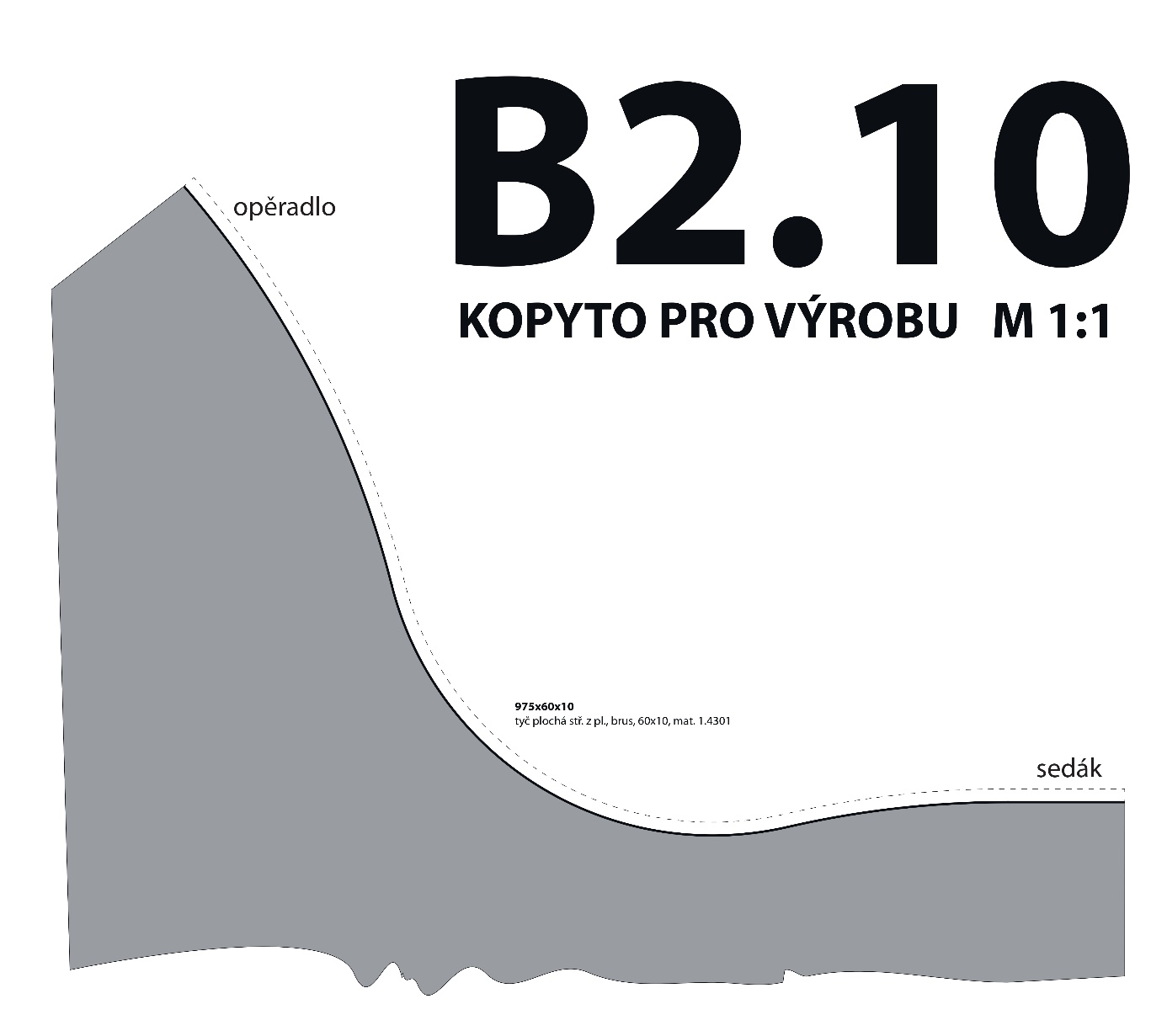 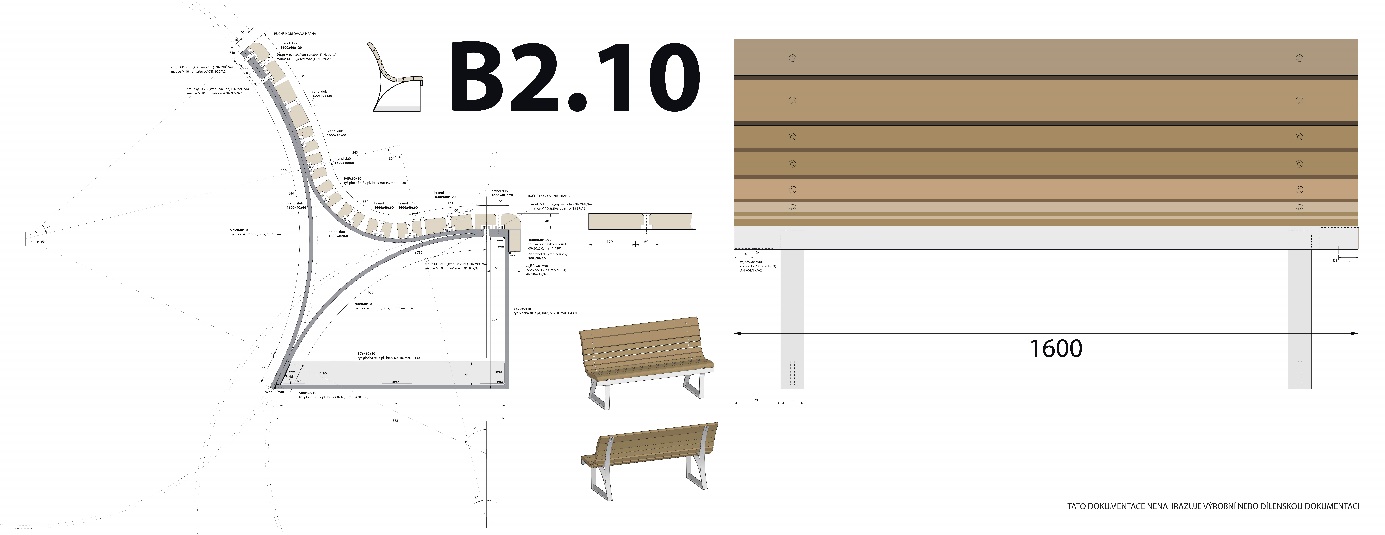 